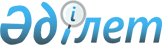 О внесении изменений в приказ Министра финансов Республики Казахстан от 1 августа 2017 года № 468 "Об утверждении форм и правил составления и представления финансовой отчетности"Приказ Министра финансов Республики Казахстан от 19 февраля 2021 года № 127. Зарегистрирован в Министерстве юстиции Республики Казахстан 23 февраля 2021 года № 22245
      ПРИКАЗЫВАЮ:
      1. Внести в приказ Министра финансов Республики Казахстан от 1 августа 2017 года № 468 "Об утверждении форм и правил составления и представления финансовой отчетности" (зарегистрирован в Реестре государственной регистрации нормативных правовых актов под № 15594, опубликован 8 сентября 2017 года в Эталонном контрольном банке нормативных правовых актов Республики Казахстан) следующие изменения:
      приложения 1, 2, 3, 4, 5 и 6 изложить в новой редакции согласно приложениям 1, 2, 3, 4, 5, и 6 к указанному приказу; 
      в Правилах составления и представления финансовой отчетности, утвержденных указанным приказом:
      пункт 8 изложить в следующей редакции:
      "8. Полугодовая финансовая отчетность составляется на 30 июня текущего финансового года, за календарный период с 1 января по 30 июня включительно.
      Годовая финансовая отчетность составляется на 31 декабря отчетного финансового года, за календарный период с 1 января по 31 декабря включительно.";
      пункт 11 изложить в следующей редакции:
      "11. Полугодовая и годовая финансовая отчетность подписывается руководителем государственного учреждения или уполномоченным им лицом, главным бухгалтером или лицом, возглавляющим структурное подразделение, обеспечивающим ведение бухгалтерского учета в государственном учреждении.
      Рядом с подписью руководителя или уполномоченного им лица, и главного бухгалтера или лица, возглавляющего структурное подразделение, обеспечивающим ведение бухгалтерского учета, обязательная расшифровка подписи (фамилия и инициалы).";
      абзац одиннадцатый пункта 21 изложить в следующей редакции:
      "7010 "Расходы на оплату труда", 7020 "Расходы по выплате стипендии", 7030 "Расходы на дополнительно установленные пенсионные взносы", 7040 "Расходы на социальный налог", 7050 "Расходы на обязательное страхование", 7060 "Расходы по запасам", 7070 "Расходы на командировки", 7080 "Расходы по коммунальным платежам и прочим услугам", 7090 "Расходы на текущий ремонт", 7110 "Расходы по амортизации долгосрочных активов", 7120 "Расходы по расчетам с бюджетом", 7130 "Расходы по аренде", 7140 "Прочие операционные расходы", 7150 "Расходы на обязательное социальное медицинское страхование", 7210 "Расходы по трансфертам", 7220 "Расходы по выплатам пенсий и пособий", 7230 "Расходы по субсидиям", 7240 "Расходы по трансфертам общего характера", 7250 "Расходы по трансфертам органам местного самоуправления", 7260 "Расходы по уменьшению поступлений в бюджет", 7270 "Расходы по прочим трансфертам", 7310 "Расходы по вознаграждениям", 7320 "Прочие расходы по управлению активами", 7330 "Расходы по проектам государственно-частного партнерства", 7410 "Расходы от изменения справедливой стоимости", 7420 "Расходы по выбытию долгосрочных активов", 7430 "Расходы по курсовой разнице", 7440 "Расходы от обесценения активов", 7450 "Расходы по созданию резервов", 7460 "Прочие расходы", 7470 "Расходы по КСН республиканского и местных бюджетов", 7480 "Расходы от размещения ценных бумаг", 7490 "Расходы по фондам.";
      часть тринадцатую пункта 31 изложить в следующей редакции:
      "По строке 221 "Прочая краткосрочная кредиторская задолженность" (счет 3270) показывается сумма краткосрочной кредиторской задолженности по деньгам временного размещения, суммы тиынов, невыплаченные или излишне выплаченные в случаях увольнения работника, завершения срока обучения стипендиата, окончания срока действия исполнительного листа или другого документа со сроком до одного года, по причине изъятия наличных тиынов из денежного обращения, задолженность по компенсационным выплатам из Фонда компенсации потерпевшим и прочая кредиторская задолженность.";
      в пункте 40:
      часть восемнадцатую изложить в следующей редакции:
      "По строке 031 "Вознаграждения" (счет 6210) показывается сумма доходов от вознаграждений по выданным займам, финансовой аренде и краткосрочным финансовым вложениям.";
      часть двадцатую изложить в следующей редакции:
      "По строке 040 "Прочие доходы" (счета 6330, 6350, 6360 и 6370) показываются доходы от безвозмездного получения активов, компенсации (ранее признанных убытков от обесценения активов) от третьих сторон, доходы от поступлений в Фонд компенсации потерпевшим и доходы, полученные от прочих операций.";
      в пункте 41:
      часть шестнадцатую изложить в следующей редакции:
      "По строке 130 "Расходы по бюджетным выплатам" показывается сумма строк 131, 132, 133, 134, 135, 136 и 136-1.";
      часть двадцать шестую изложить в следующей редакции:
      "По строке 141 "Вознаграждения" (счет 7310) показываются расходы по начисленным вознаграждениям по займам полученным (векселям, облигациям), по проектам государственно-частного партнерства и финансовой аренде.";
      части двадцать восьмую и двадцать девятую изложить в следующей редакции:
      "По строке 150 "Прочие расходы" (счета 7450, 7460 и 7490) показываются расходы по созданию резерва по сомнительным долгам, начисленные расходы по фонду компенсации потерпевшим, расходы по фондам и прочие расходы.
      По строке 151 "Расходы по КСН республиканского и местных бюджетов" (счет 7470) показывается сумма проведенных расходов с КСН соответствующего бюджета, за минусом перечисленных на бюджетное кредитование и погашение займов.";
      в пункте 47:
      часть седьмую изложить в следующей редакции:
      "По строке 160 "Трансферты, субсидии" показываются денежные выплаты в виде трансфертов (кроме трансфертов физическим лицам в виде денежных выплат работникам государственных учреждений), в том числе в Национальный фонд из республиканского бюджета и субсидии.";
      часть десятую изложить в следующей редакции:
      "По строке 190 "Прочие платежи" показываются денежные выплаты по трансфертам физическим лицам в виде денежных выплат работникам государственных учреждений, трансферты за границу, по стипендиям, командировочным расходам, страховым и арендным платежам, обязательные социальные отчисления в Государственный фонд социального страхования, по отчислениям и взносам на обязательное социальное медицинское страхование, все выплаты, удержанные из заработной платы, кроме подоходного налога, денежные выплаты по возврату трансфертов в вышестоящий бюджет, выбытие денежных средств, связанных с перечислением государствам-членам Евразийского экономического союза ввозных таможенных пошлин и выплат, и другие платежи по денежным счетам не указанным в предыдущих статьях.";
      пункты 79 и 80 изложить в следующей редакции:
      "79. В раскрытиях к финансовой отчетности представляется следующая информация.
      По статье "Денежные средства и их эквиваленты" (строка 010 формы ФО-1 "Бухгалтерский баланс"):
      данные по остаткам денежных средств на начало и конец отчетного периода согласно таблице 1 формы ФО-5 "Пояснительная записка к финансовой отчетности".
      По статье "Краткосрочные и долгосрочные финансовые инвестиции" (строки 011 и 110 формы ФО-1 "Бухгалтерский баланс"):
      данные по финансовым инвестициям (кроме финансовых инвестиций в субъекты квазигосударственного сектора) на начало и конец отчетного периода и изменения, согласно таблицам 2 и 5 формы ФО-5 "Пояснительная записка к финансовой отчетности";
      информация по долгосрочным инвестициям в субъекты квазигосударственного сектора (наименование и местонахождение субъектов квазигосударственного сектора, доля участия государства в уставном капитале), отдельно по контролируемым и другим субъектам;
      последующая оценка по отдельным классам финансовых инвестиций (по справедливой, амортизированной или какой-либо иной стоимости);
      информация по займам предоставленным;
      наличие объективных признаков обесценения финансовых инвестиций и займов предоставленных;
      характер и размеры рисков, связанных с финансовыми инвестициями на отчетную дату;
      информацию по дивидендам и части чистого дохода субъектов квазигосударственного сектора, подлежащих перечислению и перечисленных в бюджет на соответствующий код бюджетной классификации доходов согласно таблице 21 формы ФО-5 "Пояснительная записка к финансовой отчетности".
      По статье "Краткосрочная и долгосрочная дебиторская задолженность" (строки 012, 013, 014, 015, 016, 017, 018, 019, 021, 023, 111, 112 и 113 формы ФО-1 "Бухгалтерский баланс"):
      представляет сверку дебиторской задолженности на начало и конец отчетного периода, анализ изменений сумм дебиторской задолженности за отчетный период;
      информацию по операциям со связанными сторонами (с государственными учреждениями своей системы и контролируемыми субъектами);
      расчеты по созданному резерву по сомнительной дебиторской задолженности;
      суммы списанных безнадежных долгов по сомнительной дебиторской задолженности с указанием причин списания;
      представляет сверку дебиторской задолженности по расчетам с бюджетом по налоговым поступлениям на начало и конец отчетного периода согласно таблице 22 ФО-5 "Пояснительная записка к финансовой отчетности".
      По статье "Запасы" (строка 020 формы ФО-1 "Бухгалтерский баланс"):
      представляет сверку балансовой стоимости на начало и конец отчетного периода, отражающую поступление, убыток от обесценения запасов и прочие изменения согласно таблице 4 формы ФО-5 "Пояснительная записка к финансовой отчетности";
      методы оценки запасов;
      расчеты по созданному резерву на обесценение запасов;
      причины создания резерва на обесценение запасов;
      причины и суммы восстановления убытков от обесценения запасов.
      Информация о методах, использованных при определении справедливой стоимости каждой группы сельскохозяйственной продукции в момент ее получения (сбора).
      По статье "Прочие краткосрочные активы" (строка 022 формы ФО-1 "Бухгалтерский баланс") описание данных о наличии на начало года, конец года и движений (увеличений и уменьшений) за отчетный период по видам прочих краткосрочных активов.
      По статье "Долгосрочные активы" (строки 114, 116 и 118 формы ФО-1 "Бухгалтерский баланс"):
      по каждому классу долгосрочных активов необходимо представить сверку балансовой стоимости на начало и конец отчетного периода, отражающую поступление, амортизацию, убыток от обесценения и прочие изменения согласно таблицам 6, 7 и 9 формы ФО-5 "Пояснительная записка к финансовой отчетности";
      методы оценки долгосрочных активов;
      расчеты по созданному резерву на обесценение долгосрочных активов;
      причины создания резерва на обесценение долгосрочных активов;
      причины и суммы восстановления убытков от обесценения долгосрочных активов;
      информация о временно простаивающих долгосрочных активах;
      информация о полностью самортизированных, но находящихся в эксплуатации долгосрочных активах;
      информация о видах, сроках, условиях аренды долгосрочных активов.
      В случае отражения долгосрочных активов по переоцененной стоимости представляется информация:
      о дате проведения переоценки;
      об участии независимого оценщика (с указанием номера и даты лицензии);
      о методах, использованных для определения справедливой стоимости объекта долгосрочных активов.
      Информация по активам, переданным в доверительное управление, по видам доходов и расходов от доверительного управления.
      По статье "Незавершенное строительство и капитальные вложения" (строка 115 формы ФО-1 "Бухгалтерский баланс") представляется информация по затратам объектов незавершенного строительства и капитальных вложений согласно таблицам 23 ФО-5 "Пояснительная записка к финансовой отчетности":
      дать описание каждой группы по незавершенному строительству и капитальным вложениям.
      По статье "Биологические активы" (строка 117 формы ФО-1 "Бухгалтерский баланс"):
      информация о методах, использованных при определении справедливой стоимости каждой группы биологических активов;
      в случае оценки по фактическим затратам раскрыть сверку балансовой стоимости на начало и конец отчетного периода, отражающую поступление, амортизацию, убыток от обесценения и прочие изменения согласно таблице 8 формы ФО-5 "Пояснительная записка к финансовой отчетности".
      По статье "Нематериальные активы" (строка 118 формы ФО-1 "Бухгалтерский баланс"):
      По статье "Прочие долгосрочные активы" (строка 120 формы ФО-1 "Бухгалтерский баланс") описание данных о наличии на начало и конец года, движений (увеличений и уменьшений) за отчетный период по видам прочих долгосрочных активов.
      Информация по имуществу, полученному или переданному в аренду и переданному в концессию.
      По статье "Долгосрочные и краткосрочные финансовые обязательства" (строки 210 и 310 формы ФО-1 "Бухгалтерский баланс"):
      виды, условия и суммы заимствования;
      последующая оценка по отдельным классам финансовых обязательств (по справедливой, амортизированной или какой-либо иной стоимости);
      изменения на начало и конец отчетного периода, согласно таблицам 10 и 11 формы ФО-5 "Пояснительная записка к финансовой отчетности";
      информация по обязательствам по договорам государственно-частного партнерства.
      По статье "Долгосрочная и краткосрочная кредиторская задолженность" (строки 211, 212, 213, 214, 215, 216, 217, 218, 219, 220, 221, 223, 224, 311, 312, 313 и 315 формы ФО-1 "Бухгалтерский баланс"):
      информацию по операциям со связанными сторонами (с государственными учреждениями своей системы и контролируемыми субъектами);
      информация по списанию и начислению задолженности по резерву по неиспользованным отпускам;
      суммы и причины списания кредиторской задолженности;
      информация о кредиторской задолженности по аренде активов;
      информация о кредиторской задолженности по расчетам с бюджетом по налоговым поступлениям на начало и конец отчетного периода согласно таблице 22 формы ФО-5 "Пояснительная записка к финансовой отчетности".
      По статье "Оценочные активы и оценочные обязательства" (строки 222 и 314 формы ФО-1 "Бухгалтерский баланс"):
      информация по созданным оценочным обязательствам;
      использованные суммы оценочных обязательств в течение отчетного периода;
      краткое описание характера условных обязательств и условных активов.
      По статье "Прочая краткосрочная кредиторская задолженность" (строка 221 формы ФО-1 "Бухгалтерский баланс") описание данных о наличии на начало и конец года, движении (увеличении и уменьшении) за отчетный период по видам прочей кредиторской задолженности.
      По статье "Прочие долгосрочные обязательства" (строка 315 формы ФО-1 "Бухгалтерский баланс") описание данных о наличии на начало и конец года, движении (увеличении и уменьшении) за отчетный период по видам прочих долгосрочных обязательств.
      По статье "Прочие краткосрочные обязательства" (строка 223 формы ФО-1 "Бухгалтерский баланс") описание данных о наличии на начало и конец года, движении (увеличении и уменьшении) за отчетный период по видам прочих краткосрочных обязательств.
      По статье "Резервы" (строка 411 формы ФО-1 "Бухгалтерский баланс") представляется информация об остатках и операциях по резервам по переоценке основных средств и нематериальных активов, оцениваемых по переоцененной стоимости, а также по резерву на пересчет иностранной валюты по зарубежной деятельности.
      По статьям "Доходы" и "Расходы" (строки 100 и 200 формы ФО-2 "Отчет о результатах финансовой деятельности") представляется информация по доходам и расходам за отчетный период:
      по каждой категории доходов;
      по доходам и расходам от управления активами (по вознаграждениям от инвестиций, займов, финансовой аренды и прочим доходам, и расходам от управления активами);
      по доходам и расходам от выбытия основных средств, инвестиционной недвижимости;
      по убыткам от обесценения основных средств и восстановление ранее признанных убытков;
      по суммам резерва по обесценению запасов и восстановление ранее признанного резерва;
      по суммам оценочных резервов, созданных за отчетный период и аналогичный период прошлого года и восстановление ранее признанных резервов.
      По статье "Прочие доходы":
      по каждому классу долгосрочных активов – о полученных доходах от изменения их справедливой стоимости;
      о безвозмездно принятых долгосрочных активах;
      прочим доходам согласно таблице 12 формы ФО-5 "Пояснительная записка к финансовой отчетности".
      По статье "Доходы от налоговых поступлений в бюджет" согласно таблице 13 формы ФО-5 "Пояснительная записка к финансовой отчетности" (строка 020 ФО-2 "Отчет о результатах финансовой деятельности") представляется информация о начисленных суммах налоговых поступлений в бюджет:
      информация по поступлениям трансфертов и других поступлений в республиканский и местные бюджеты.
      По статьям "Прочие расходы":
      по каждому классу долгосрочных активов – о понесенных расходах от обесценения активов, выявленных в ходе проведения инвентаризации;
      по резервам по сомнительной дебиторской задолженности;
      о безвозмездно переданных долгосрочных активах/запасах;
      прочим расходам согласно таблице 14 формы ФО-5 "Пояснительная записка к финансовой отчетности".
      По статье "Безвозмездно переданные/полученные долгосрочные активы/запасы":
      о безвозмездно переданных/полученных долгосрочных активах/запасах согласно таблицам 16 и 16-1 формы ФО-5 "Пояснительная записка к финансовой отчетности".
      По статье "Информация по концессионным активам и прочим активам по договорам государственно-частного партнерства":
      о наличии концессионных активов и прочих активов, полученных в рамках договоров государственно-частного партнерства по видам основных средств согласно таблице 17 формы ФО-5 "Пояснительная записка к финансовой отчетности".
      По статье "Информация по взаимным операциям":
      информация по видам доходов и расходов по взаимным операциям государственных учреждений согласно таблице 18 формы ФО-5 "Пояснительная записка к финансовой отчетности" в целях выявления операций по элиминированию;
      по поступлениям денежных средств на счета внешних займов, отраженных по строке 017 "Внешние займы и связанные гранты" формы ФО-3 "Отчет о движении денег (прямой метод)".
      По статье Информация по начисленным и перечисленным суммам по счету 7120 "Расходы по расчетам с бюджетом"": 
      информация о начисленных суммах по счету 7120 "Расходы по расчетам с бюджетом" и перечисленных в бюджет по категориям поступлений бюджета, согласно таблице 19 формы ФО-5 "Пояснительная записка к финансовой отчетности", в целях выявления операций по элиминированию доходов и расходов бюджета. 
      По статье "Расходы по уменьшению поступлений в бюджет" (строка 137 формы ФО-2 "Отчет о результатах финансовой деятельности") представляется информация о расходах по уменьшению налоговых и неналоговых поступлений в бюджет, возникающих при корректировке ранее начисленных доходов и перечисленных таможенных пошлин перед государствами-членами Евразийского экономического союза согласно таблице 15 формы ФО-5 "Пояснительная записка к финансовой отчетности".
      По статье "Обязательства по договорам государственно-частного партнерства" представляется информация об обязательствах по договорам государственно-частного партнерства, в том числе по нефинансовым и финансовым обязательствам (по компенсациям инвестиционных и операционных затрат, вознаграждениям и прочим обязательствам), предусмотренным договором, согласно таблице 20 формы ФО-5 "Пояснительная записка к финансовой отчетности".
      80. По статьям "Отчета о движении денег на счетах государственного учреждения по источникам финансирования (прямой метод)" (форма ФО-3) представляется информация по поступлениям и выбытиям денежных средств, по видам деятельности за отчетный период:
      информация о поступлении денег и проведенных выплатах по Фонду компенсации потерпевшим;
      информация о движении денег по прочим счетам, согласно таблице 24 формы ФО-5 "Пояснительная записка к финансовой отчетности".";
      приложение к указанным Правилам изложить в новой редакции согласно приложению 7 к настоящему приказу.
      2. Департаменту методологии бухгалтерского учета, аудита и оценки Министерства финансов Республики Казахстан в установленном законодательством Республики Казахстан порядке обеспечить:
      1) государственную регистрацию настоящего приказа в Министерстве юстиции Республики Казахстан;
      2) размещение настоящего приказа на интернет-ресурсе Министерства финансов Республики Казахстан;
      3) в течение десяти рабочих дней после государственной регистрации настоящего приказа в Министерстве юстиции Республики Казахстан представление в Департамент юридической службы Министерства финансов Республики Казахстан сведений об исполнении мероприятий, предусмотренных подпунктами 1) и 2) настоящего пункта.
      3. Настоящий приказ вводится в действие по истечении десяти календарных дней после дня его первого официального опубликования.
      "СОГЛАСОВАН"
Бюро национальной статистики 
Агентства по стратегическому 
планированию и реформам 
Республики Казахстан              Бухгалтерский баланс отчетный период на "___" ________20__года
      Индекс: форма ФО-1
      Периодичность: полугодовая, годовая
      Форма административных данных размещена на интернет – ресурсе:
      www.minfin.gov.kz 
      Круг лиц, представляющих: _________________________________________
                               (государственное учреждение)
      Куда представляется: _______________________________________________
                               (администратору бюджетных программ)
      Срок представления: 
      для государственных учреждений устанавливается администраторами бюджетных программ согласно пункту 9 Правил составления и представления финансовой отчетности, утвержденных настоящим приказом.
      Вид бюджета: ____________________
      Единица измерения: тысяч тенге
      Руководитель или лицо, замещающее его 
____________ __________________________________________________________________
 (подпись)                         (фамилия, имя, отчество (при его наличии)
      Главный бухгалтер или лицо, возглавляющее 
структурное подразделение ___________ ___________________________________________
                         (подпись)       (фамилия, имя, отчество (при его наличии)
      Место печати "___" _______________ ____года
      Примечание: пояснение по заполнению формы приведено в приложении 7 согласно пунктам 24, 25, 26, 27, 28, 29, 30, 31, 32, 33, 34, 35, 36, 37 и 38 Правил составления и представления финансовой отчетности, утвержденных настоящим приказом.              Отчет о результатах финансовой деятельности за период, 
                   заканчивающийся "___" ________20__года
      Индекс: форма ФО-2
      Периодичность: полугодовая, годовая
      Форма административных данных размещена на интернет – ресурсе:
      www.minfin.gov.kz 
      Круг лиц, представляющих: __________________________________________
                                     (государственное учреждение)
      Куда представляется: ________________________________________________
                               (администратору бюджетных программ)
      Срок представления: 
      для государственных учреждений устанавливается администраторами бюджетных программ согласно пункту 9 Правил составления и представления финансовой отчетности, утвержденных настоящим приказом.
      Вид бюджета: ____________________
      Единица измерения: тысяч тенге
      Руководитель или лицо, замещающее его 
______________ ____________ _________________________________________________
 (подпись)                               (фамилия, имя, отчество (при его наличии)
      Главный бухгалтер или лицо, возглавляющее
структурное подразделение ___________ ________________________________________
                         (подпись)       (фамилия, имя, отчество (при его наличии)
      Место печати "___" _______________ ____года
      Примечание: пояснение по заполнению формы приведено в приложении 7 согласно пунктам 39, 40, 41 и 42 Правил составления и представления финансовой отчетности, утвержденных настоящим приказом.        Отчет о движении денег на счетах государственного учреждения по источникам 
 финансирования (прямой метод) за период, заканчивающийся "___" ________20__года
      Индекс: форма ФО-3
      Периодичность: полугодовая, годовая
      Форма административных данных размещена на интернет – ресурсе:
      www.minfin.gov.kz 
      Круг лиц, представляющих: _______________________________________________
                                           (государственное учреждение)
      Куда представляется: ____________________________________________________
                                     (администратору бюджетных программ)
      Срок представления: 
      для государственных учреждений устанавливается администраторами бюджетных программ согласно пункту 9 Правил составления и представления финансовой отчетности, утвержденных настоящим приказом.
      Вид бюджета: ____________________
      Единица измерения: тысяч тенге
      Руководитель или лицо, замещающее его 
_____________ ________________________________________________________________
 (подпись)                         (фамилия, имя, отчество (при его наличии)
      Главный бухгалтер или лицо, возглавляющее 
структурное подразделение ____________ ________________________________________
                         (подпись)       (фамилия, имя, отчество (при его наличии)
      Место печати "___" _______________ ____года
      Примечание: пояснение по заполнению формы приведено в приложении 7 согласно пунктам 43, 44, 45, 46, 47, 48, 49, 50, 51, 52, 53, 54, 55, 56, 57, 58, 59 и 60 Правил составления и представления финансовой отчетности, утвержденных настоящим приказом.                    Отчет об изменениях чистых активов/капитала за период, 
                         заканчивающийся "___" ________20__года
      Индекс: форма ФО-4
      Периодичность: полугодовая, годовая
      Форма административных данных размещена на интернет – ресурсе:
      www.minfin.gov.kz 
      Круг лиц, представляющих: _________________________  (государственное учреждение)
      Куда представляется: ___________________________________  (администратору бюджетных программ)
      Срок представления: 
      для государственных учреждений устанавливается администраторами бюджетных программ согласно пункту 9 Правил составления и представления финансовой отчетности, утвержденных настоящим приказом.
      Вид бюджета: ____________________
      Единица измерения: тысяч тенге
      Руководитель или лицо, замещающее его 
_____________ ________________________________________________________________
 (подпись)                         (фамилия, имя, отчество (при его наличии)
      Главный бухгалтер или лицо, возглавляющее 
структурное подразделение ____________ ________________________________________
                         (подпись)       (фамилия, имя, отчество (при его наличии)
      Место печати "___" _______________ ____года
      Примечание: пояснение по заполнению формы приведено в приложении 7 согласно пунктам 61, 62, 63, 64, 65, 66, 69, 70, 71, 72, 73, 74 и 77 Правил составления и представления финансовой отчетности, утвержденных настоящим приказом.              Пояснительная записка к финансовой отчетности за период, 
                   заканчивающийся "___" ________20__года
      Индекс: форма ФО-5
      Периодичность: полугодовая, годовая
      Форма административных данных размещена на интернет – ресурсе:
      www.minfin.gov.kz 
      Круг лиц, представляющих: ________________________________________
                                     (государственное учреждение)
      Куда представляется: ______________________________________________
                               (администратору бюджетных программ)
      Срок представления: 
      для государственных учреждений устанавливается администраторами бюджетных программ согласно пункту 9 Правил составления и представления финансовой отчетности, утвержденных настоящим приказом.
      1. Общие сведения:
      положение государственного учреждения: ______________________ 
      количество подведомственных учреждений: ____________________
      используемые нормативные правовые акты: ____________________
      2. Раскрытия к финансовой отчетности.
      Краткосрочные активы
      Вид бюджета: ____________________
      Единица измерения: тысяч тенге
      Таблица 1. Денежные средства и их эквиваленты (строки 010 ФО-1 "Бухгалтерский баланс")
      Таблица 2. Краткосрочные финансовые инвестиции (строка 011 ФО- 1 "Бухгалтерский баланс")
      Таблица 3. Краткосрочная дебиторская задолженность покупателей и заказчиков (строки 014 ФО- 1 "Бухгалтерский баланс")
      Таблица 4. Запасы (строка 020 ФО- 1 "Бухгалтерский баланс")
      Долгосрочные активы
      Таблица 5. Долгосрочные финансовые инвестиции (строка 110 ФО- 1 "Бухгалтерский баланс")
      Таблица 6. Основные средства (строка 114 ФО- 1 "Бухгалтерский баланс")
      Таблица 7. Инвестиционная недвижимость (строка 116 ФО - 1 "Бухгалтерский баланс")
      Таблица 8. Биологические активы (строка 117 ФО - 1 "Бухгалтерский баланс")
      Таблица 9. Нематериальные активы (строка 118 ФО - 1 "Бухгалтерский баланс")
      Таблица 10. Краткосрочные финансовые обязательства (строка 210 ФО-1 "Бухгалтерский баланс")
      Таблица 11. Долгосрочные финансовые обязательства (строка 310 ФО- 1 "Бухгалтерский баланс")
      Таблица 12. Прочие доходы
      Таблица 13 Доходы от налоговых поступлений в бюджет (строка 020 ФО- 2 "Отчет о результатах финансовой деятельности")
      Таблица 14. Прочие расходы
      Таблица 15. Расходы по уменьшению поступлений в бюджет (строка 137 ФО- 2 "Отчет о результатах финансовой деятельности")
      Таблица 16. Безвозмездно переданные долгосрочные активы /запасы
      Таблица 16-1. Безвозмездно полученные долгосрочные активы /запасы
      Примечание: *Данные строк 011, 021, 031, 041, 051, 061 и 071 соответствует данным аналогичных строк таблицы 16
      Таблица 17. Информация по концессионным активам и прочим активам по договорам государственно-частного партнерства"
      Таблица 18. Информация по взаимным операциям
      Таблица 19. Информация по начисленным и перечисленным суммам по счету 7120 "Расходы по расчетам с бюджетом"
      Таблица 20 "Обязательства по договорам государственно-частного партнерства" 
      Таблица 21. Информация о размерах дивидендов, доходов на доли участия и части чистого дохода субъектов квазигосударственного сектора
      Таблица 22. Краткосрочная дебиторская и кредиторская задолженность по расчетам с бюджетом по налоговым поступлениям
      Таблица 23. Незавершенное строительство и капитальные вложения в нематериальные активы (строка 115 ФО-1 "Бухгалтерский баланс")
      Таблица 24. Движение денежных средств по прочим счетам*
      Примечание: * денежные средства, поступившие не из республиканского (соответствующего местного) бюджета
      Руководитель или лицо, замещающее его 
______________ _____________________________________________________________
       (подпись)                   (фамилия, имя, отчество (при его наличии)
      Главный бухгалтер или лицо, возглавляющее
 структурное подразделение ______________ ______________________________________
                               (подпись)       фамилия, имя, отчество (при его наличии)
      Место печати "___" _______________ ____года
      Примечание: пояснение по заполнению формы приведено в приложении 7 согласно пунктам 78, 79 и 80 Правил составления и представления финансовой отчетности, утвержденных настоящим приказом.                    Бухгалтерский баланс при реорганизации отчетный период на 
                                     "___" ________20__года
      Индекс: форма ФО-6
      Периодичность: полугодовая, годовая
      Форма административных данных размещена на интернет – ресурсе:
      www.minfin.gov.kz 
      Круг лиц, представляющих: ____________________________________________
                                     (государственное учреждение)
      Куда представляется: _________________________________________________
                               (администратору бюджетных программ)
      Срок представления: 
      для государственных учреждений устанавливается администраторами бюджетных программ согласно пункту 9 Правил составления и представления финансовой отчетности, утвержденных настоящим приказом.
      Вид бюджета: ____________________
      Единица измерения: тысяч тенге
      Руководитель или лицо, замещающее его 
________________ ___________________________________________________________
       (подпись)                   (фамилия, имя, отчество (при его наличии)
      Главный бухгалтер или лицо, возглавляющее 
структурное подразделение _______________ ____________________________________  
                               (подпись) (фамилия, имя, отчество (при его наличии)
      Место печати "___" _______________ ____года
      Примечание: пояснение по заполнению формы приведено в приложении 7 согласно пункту 12 Правил составления и представления финансовой отчетности, утвержденных настоящим приказом. Схема согласования основных показателей финансовой отчетности по формам полугодового и годового отчетов
					© 2012. РГП на ПХВ «Институт законодательства и правовой информации Республики Казахстан» Министерства юстиции Республики Казахстан
				
      Министр финансов  
Республики Казахстан 

Е. Жамаубаев
Приложение 1 к приказу
Министра финансов
Республики Казахстан
от 19 февраля 2021 года № 127Приложение 1 к приказу 
Министра финансов
Республики Казахстан
от 1 августа 2017 года № 468Форма, предназначенная
для сбора административных данных
АКТИВЫ
Код строки
На начало отчетного периода
На конец отчетного периода
1
2
3
4
I. Краткосрочные активы
Денежные средства и их эквиваленты
010
Краткосрочные финансовые инвестиции
011
Краткосрочная дебиторская задолженность по бюджетным выплатам
012
Краткосрочная дебиторская задолженность по расчетам с бюджетом
013
Краткосрочная дебиторская задолженность покупателей и заказчиков
014
Краткосрочная дебиторская задолженность по ведомственным расчетам
015
Краткосрочные вознаграждения к получению
016
Краткосрочная дебиторская задолженность работников и прочих подотчетных лиц
017
Краткосрочная дебиторская задолженность по аренде
018
Прочая краткосрочная дебиторская задолженность
019
Запасы
020
Краткосрочные авансы выданные
021
Прочие краткосрочные активы
022
Краткосрочная дебиторская задолженность по расчетам с бюджетом по налоговым и неналоговым поступлениям
023
Итого краткосрочных активов
100
II. Долгосрочные активы
Долгосрочные финансовые инвестиции
110
Долгосрочная дебиторская задолженность покупателей и заказчиков
111
Долгосрочная дебиторская задолженность по аренде
112
Прочая долгосрочная дебиторская задолженность
113
Основные средства
114
Незавершенное строительство и капитальные вложения
115
Инвестиционная недвижимость
116
Биологические активы
117
Нематериальные активы
118
Долгосрочные финансовые инвестиции, учитываемые по методу долевого участия
119
Прочие долгосрочные активы
120
Итого долгосрочных активов
200
БАЛАНС
ОБЯЗАТЕЛЬСТВА, ЧИСТЫЕ АКТИВЫ/КАПИТАЛ
Код строки
На начало отчетного периода
На конец отчетного периода
1
2
3
4
III. Краткосрочные обязательства
Краткосрочные финансовые обязательства
210
Краткосрочная кредиторская задолженность по бюджетным выплатам
211
Краткосрочная кредиторская задолженность по платежам в бюджет
212
Краткосрочная кредиторская задолженность по расчетам с бюджетом
213
Краткосрочная кредиторская задолженность по другим обязательным и добровольным платежам
214
Краткосрочная кредиторская задолженность поставщикам и подрядчикам
215
Краткосрочная кредиторская задолженность по ведомственным расчетам
216
Краткосрочная кредиторская задолженность стипендиатам
217
Краткосрочная кредиторская задолженность перед работниками и прочими подотчетными лицами
218
Краткосрочные вознаграждения к выплате
219
Краткосрочная кредиторская задолженность по аренде
220
Прочая краткосрочная кредиторская задолженность
221
Краткосрочные оценочные и гарантийные обязательства
222
Прочие краткосрочные обязательства
223
Краткосрочная кредиторская задолженность по налоговым и неналоговым поступлениям в бюджет
224
Итого краткосрочных обязательств
300
IV. Долгосрочные обязательства
Долгосрочные финансовые обязательства
310
Долгосрочная кредиторская задолженность поставщикам и подрядчикам
311
Долгосрочная кредиторская задолженность по аренде
312
Долгосрочная кредиторская задолженность перед бюджетом
313
Долгосрочные оценочные и гарантийные обязательства
314
Прочие долгосрочные обязательства
315
Итого долгосрочных обязательств
400
V. Чистые активы/капитал
Финансирование капитальных вложений за счет внешних займов и связанных грантов
410
Резервы
411
Накопленный финансовый результат
412
Итого чистые активы/капитал
500
БАЛАНС
Забалансовые счета
Арендованные активы
610
Запасы, принятые на ответственное хранение или оплаченные по централизованному снабжению
620
Бланки строгой отчетности
630
Списанная задолженность неплатежеспособных дебиторов
640
Задолженность учащихся и студентов за невозвращенные материальные ценности
650
Переходящие спортивные призы и кубки
660
Путевки
670
Учебные предметы военной техники
680
Активы культурного наследия
690
Имущество, обращенное (поступившее) в собственность государства
700
Задолженность служащих по обучению
710Приложение 2 к приказу
Министра финансов
Республики Казахстан
от 19 февраля 2021 года № 127Приложение 2 к приказу 
Министра финансов
Республики Казахстан
от 1 августа 2017 года № 468Форма, предназначенная
для сбора административных данных
Показатели
Код строки
Отчетный период
Прошлый период
1
2
3
4
Доходы от необменных операций, в том числе:
010
Финансирование текущей деятельности
011
Финансирование капитальных вложений
012
Доходы от поступления займов
013
Доходы по трансфертам, в том числе:
014
трансферты органам местного самоуправления
015
Субсидии
016
Доходы от благотворительной помощи
017
Гранты
018
Прочие
019
Доходы от налоговых поступлений в бюджет
020
Доходы от штрафов, пеней и санкций
020-1
Другие неналоговые поступления
020-2
Поступление трансфертов в бюджет
020-3
Доходы от обменных операций
021
Доходы от управления активами, в том числе:
030
Вознаграждения
031
Прочие доходы от управления активами
032
Прочие доходы
040
Доходы, всего (сумма строк 010, 021, 030, 040)
100
Расходы государственного учреждения, в том числе:
110
Оплата труда
111
Стипендии
112
Налоги и платежи в бюджет
113
Расходы по запасам
114
Командировочные расходы
115
Коммунальные расходы
116
Арендные платежи
117
Содержание долгосрочных активов
118
Услуги связи
119
Амортизация активов
120
Обесценение активов
121
Прочие операционные расходы
122
Расходы на обязательное социальное медицинское страхование
123
Расходы по бюджетным выплатам, в том числе:
130
Пенсии и пособия
131
Субсидии
132
Целевые трансферты
133
Трансферты общего характера
134
Трансферты физическим лицам
135
Трансферты органам местного самоуправления
136
Прочие трансферты
136-1
Расходы по уменьшению поступлений в бюджет
137
Расходы по управлению активами, в том числе:
140
Вознаграждения
141
Прочие расходы по управлению активами
142
Прочие расходы
150
Расходы по КСН республиканского и местных бюджетов
151
Расходы, всего (сумма строк 110, 130, 137, 140, 150, 151)
200
Доля чистых прибылей или убытков по инвестициям, учитываемым по методу долевого участия
210
Выбытие долгосрочных активов
220
Курсовая разница
230
Прочие
240
Финансовый результат отчетного периода (строка 100 минус строка 200 +/-210, 220, 230, 240)
300Приложение 3 к приказу
Министра финансов
Республики Казахстан
от 19 февраля 2021 года № 127Приложение 3 к приказу 
Министра финансов
Республики Казахстан
от 1 августа 2017 года № 468Форма, предназначенная
для сбора административных данных
Показатели
Код строки
Отчетный

период
Прошлый

период
1
2
3
4
I. Движение денежных средств от операционной деятельности
Поступление денежных средств, всего (сумма строк 010, 017, 020, 030, 040, 050, 060, 070, 071)
100
Финансирование из бюджета, в том числе:
010
Текущей деятельности
011
Капитальных вложений
012
За счет внешних займов и связанных грантов
013
Трансферты
014
Субсидии
015
Прочие
016
Внешние займы и связанные гранты
017
По деньгам от благотворительной помощи
020
От реализации товаров, работ и услуг 
030
Полученные вознаграждения 
040
По деньгам временного размещения 
050
Прочие поступления
060
По деньгам местного самоуправления
070
По поступлениям в бюджет, из них
071
Поступления денежных средств в виде налогов
071-1
Поступления денежных средств в виде штрафов, пеней и санкций
071-2
Поступление трансфертов
071-3
Выбытие денежных средств, всего (сумма строк 110,120, 130, 140, 150, 160, 170, 180, 190, 191, 192)
200
Оплата труда 
110
Пенсии и пособия 
120
Налоги и платежи в бюджет 
130
Поставщикам и подрядчикам за товары и услуги 
140
Авансы, выданные за товары и услуги 
150
Трансферты, субсидии 
160
Вознаграждения 
170
Закрытие плановых назначений на принятие обязательств в конце года
180
Прочие платежи 
190
Расходы по КСН республиканского и местных бюджетов
191
Возврат поступлений бюджета
192
Чистая сумма денежных средств от операционной

деятельности (строка 100 - строка 200)
300
II. Движение денежных средств от инвестиционной деятельности
Поступление денежных средств, всего (сумма строк 310, 320, 330, 340, 350)
400
Реализация долгосрочных активов 
310
Реализация доли контролируемых и других субъектов 
320
Реализация ценных бумаг
330
Погашение займов 
340
Прочие
350
Выбытие денежных средств, всего (сумма строк 410, 420, 430, 440, 450, 460)
500
Приобретение долгосрочных активов 
410
Приобретение доли контролируемых и других субъектов
420
Приобретение ценных бумаг
430
Формирование и пополнение уставного капитала субъектов квазигосударственного сектора
440
Выданные займы 
450
Прочие
460
Чистая сумма денежных средств от инвестиционной деятельности (строка 400 - строка 500)
600
III. Движение денежных средств от финансовой деятельности
Поступление денежных средств, всего (сумма строк 610, 620)
700
Получение займов 
610
Прочие
620
Выбытие денежных средств, всего (сумма строк 710, 720)
800
Погашение займов 
710
Прочие
720
Чистая сумма денежных средств от финансовой деятельности (строка 700 - строка 800)
900
Увеличение +/- уменьшение денежных средств (строка 300 +/- строка 600 +/- строка 900)
910
Чистая курсовая разница 
911
Денежные средства на начало периода 
920
Денежные средства на конец периода
930Приложение 4 к приказу
Министра финансов
Республики Казахстан
от 19 февраля 2021 года № 127Приложение 4 к приказу 
Министра финансов
Республики Казахстан
от 1 августа 2017 года № 468Форма, предназначенная
для сбора административных данных
Показатели
Код строки
Финансирование капитальных вложений
Резервы
Накопленный финансовый результат 
Всего чистые активы/ капитал
1
2
3
4
5
6
Сальдо на начало отчетного периода
010
х
Изменения в учетной политике и корректировка ошибок
020
х
х
Пересчитанное сальдо (строки 010 +/- 020)
030
х
Изменения в чистых активах/капитале за отчетный период (строки 041 +/- 042 +/- 043 +/- 044 +/- 045 +/- 046+/- 047+/- 048)
040
Увеличение резервов на переоценку долгосрочных активов
041
х
х
Уменьшение резервов на переоценку долгосрочных активов
042
х
Увеличение резервов на переоценку финансовых инвестиций, имеющихся в наличии для продажи
043
х
х
Уменьшение резервов на переоценку финансовых инвестиций, имеющихся в наличии для продажи
044
х
Прочие резервы
045
х
Разницы обменных курсов по пересчету зарубежной деятельности
046
х
Увеличение финансирования, признанное напрямую в Отчете об изменениях чистых активов/капитала
047
х
х
Уменьшение финансирования, признанное напрямую в Отчете об изменениях чистых активов/капитала
048
х
х
Финансовый результат за отчетный период
050
х
х
Сальдо на конец отчетного периода (строки 030 +/- 040 +/- 050)
060
Сальдо на начало прошлого периода
070
х
Изменения в учетной политике и корректировка ошибок
080
х
х
Пересчитанное сальдо (строки 070 +/- 080)
090
х
Изменения в чистых активах/капитале за прошлый период (строки 101 +/- 102 +/- 103 +/- 104 +/- 105 +/- 106+/- 107+/- 108)
100
Увеличение резервов на переоценку долгосрочных активов
101
х
х
Уменьшение резервов на переоценку долгосрочных активов
102
х
Увеличение резервов на переоценку финансовых инвестиций, имеющихся в наличии для продажи
103
х
х
Уменьшение резервов на переоценку финансовых инвестиций, имеющихся в наличии для продажи
104
х
Прочие резервы
105
х
Разницы обменных курсов по пересчету зарубежной деятельности
106
х
Увеличение финансирования, признанное напрямую в Отчете об изменениях чистых активов/капитала
107
х
х
Уменьшение финансирования, признанное напрямую в Отчете об изменениях чистых активов/капитала
108
х
х
Финансовый результат за прошлый период
110
х
х
Сальдо на конец прошлого периода (строки 090 +/- 100 +/- 120)
120Приложение 5 к приказу
Министра финансов
Республики Казахстан
от 19 февраля 2021 года № 127Приложение 5 к приказу 
Министра финансов
Республики Казахстан
от 1 августа 2017 года № 468Форма, предназначенная
для сбора административных данных
Показатели
Код строки
Сальдо на начало года
Сальдо на конец отчетного периода
1
2
3
4
Денежные средства в кассе (1010)
011
Текущий счет государственного учреждения (1020)
012
Расчетный счет (1030)
013
Контрольный счет наличности (далее – КСН) благотворительной помощи (1041)
014
КСН платных услуг (1042)
015
КСН временного размещения денег (1043)
016
КСН местного самоуправления (1044)
017
КСН целевого финансирования (1045)
018
КСН республиканского бюджета (1046)
019
КСН местных бюджетов (1047)
020
КСН Фонда компенсации потерпевшим (1048)
020-1
Счет в иностранной валюте (1050)
021
Специальный счет связанного гранта (1061)
022
Специальный счет внешнего займа (1062)
023
Аккредитивы (1071)
024
Денежные средства в пути (1073)
025
Плановые назначения на принятие обязательств согласно индивидуальному плану финансирования по обязательствам государственных учреждений, финансируемых из республиканского бюджета (1080)
026
Плановые назначения на принятие обязательств согласно индивидуальному плану финансирования по обязательствам государственных учреждений, финансируемых из местного бюджета (1090)
027
Всего
100
Показатели
Код строки
Оцениваемые по справедливой стоимости
Оцениваемые по себестоимости
Удерживаемые до погашения
Имеющиеся в наличии для продажи
Займы предоставленные
Всего
1
2
3
4
5
6
7
8
Сальдо на начало отчетного периода по стоимости приобретения
010
Поступление по стоимости приобретения
011
Выбытие по стоимости приобретения
012
Сальдо на конец отчетного периода по стоимости приобретения
013
Сальдо резерва на обесценение на начало отчетного периода
020
Начислен резерв на обесценение за отчетный период
021
Списан резерв на обесценение за отчетный период
022
Сальдо резерва на обесценение на конец отчетного периода
023
Сальдо на начало отчетного периода по балансовой стоимости
030
Сальдо на конец отчетного периода по балансовой стоимости
031
Показатели
Код строки
Расчеты с покупателями и заказчиками
1
2
3
Сальдо на начало отчетного периода
010
Начисление дебиторской задолженности
011
Погашение дебиторской задолженности
012
Сальдо на конец отчетного периода
013
Сальдо резерва по сомнительным долгам на начало отчетного периода
020
Начислен резерв по сомнительным долгам за отчетный период
021
Списан резерв по сомнительным долгам за отчетный период
022
Сальдо резерва по сомнительным долгам на конец отчетного периода
023
Сальдо на начало отчетного периода по балансовой стоимости
030
Сальдо на конец отчетного периода по балансовой стоимости
031
Показатели
Код строки
Материалы
Незавершенное производство
Готовая продукция
Товары
Запасы в пути
Всего
1
2
3
4
5
6
7
8
Сальдо на начало отчетного периода по стоимости приобретения
010
Поступление по стоимости приобретения
011
в том числе за счет финансирования по бюджету
012
Выбытие по стоимости приобретения
013
в том числе израсходовано на нужды государственного учреждения
014
Сальдо на конец отчетного периода по стоимости приобретения
015
Сальдо резерва на обесценение на начало отчетного периода
020
х
х
х
х
х
Начислен резерв на обесценение за отчетный период
021
х
х
х
х
х
Списан резерв на обесценение за отчетный период
022
х
х
х
х
х
Сальдо резерва на обесценение на конец отчетного периода
023
х
х
х
х
х
Сальдо на начало отчетного периода по балансовой стоимости
030
Сальдо на конец отчетного периода по балансовой стоимости
031
Показатели
Код строки
Оцениваемые по справедливой стоимости
Оцениваемые по себестоимости
Удерживаемые до погашения
Имеющиеся в наличии для продажи
Займы предоставленные
Всего
1
2
3
4
5
6
7
8
Сальдо на начало отчетного периода по стоимости приобретения
010
Поступление по стоимости приобретения
011
Выбытие по стоимости приобретения
012
Сальдо на конец отчетного периода по стоимости приобретения
013
Сальдо резерва на обесценение на начало отчетного периода
020
Начислен резерв на обесценение за отчетный период
021
Списан резерв на обесценение за отчетный период
022
Сальдо резерва на обесценение на конец отчетного периода
023
Сальдо на начало отчетного периода по балансовой стоимости
030
Сальдо на конец отчетного периода по балансовой стоимости
031
Показатели
Код строки
Земля
Здания
Сооружения
Передаточные устройства
Транспортные средства
Машины и оборудование
Инструменты, производственный и хозяйственный инвентарь
Прочие основные средства
Всего
1
2
3
4
5
6
7
8
9
10
11
Сальдо на начало отчетного периода

по первоначальной стоимости
010
Поступление по первоначальной стоимости
011
в том числе за счет финансирования по бюджету
012
Увеличение первоначальной стоимости
013
Уменьшение первоначальной стоимости
014
Выбытие по первоначальной стоимости
015
в том числе списание пришедших в негодность основных средств
016
Сальдо на конец отчетного периода по первоначальной стоимости
017
в том числе временно простаивающие
017-1
в том числе полностью самортизированные
017-2
Сальдо накопленной амортизации на начало отчетного периода
020
Сумма накопленной амортизации по поступившим за отчетный период
021
Начислено амортизации за отчетный период
022
Списано амортизации за отчетный период
023
Корректировка накопленной амортизации (при увеличении первоначальной стоимости)
024
Корректировка накопленной амортизации (при уменьшении первоначальной стоимости)
025
Сальдо накопленной амортизации на конец отчетного периода
026
Сальдо резерва на обесценение на начало отчетного периода
030
Начислен резерв на обесценение за отчетный период
031
Списан резерв на обесценение за отчетный период
032
Сальдо резерва на обесценение на конец отчетного периода
033
Сальдо на начало отчетного периода по балансовой стоимости
040
Сальдо на конец отчетного периода по балансовой стоимости
041
в том числе временно простаивающие
041-1
Показатели
Код строки
Земля
Здания
Другие
Всего
1
2
3
4
5
6
Сальдо на начало отчетного периода по первоначальной стоимости
010
Поступление по первоначальной стоимости
011
в том числе за счет финансирования по бюджету
012
Выбытие по первоначальной стоимости
013
Сальдо на конец отчетного периода по первоначальной стоимости
014
Сальдо накопленной амортизации на начало отчетного периода
020
Сумма накопленной амортизации по поступившим за отчетный период
021
Начислено амортизации за отчетный период
022
Списано амортизации за отчетный период
023
Сальдо накопленной амортизации на конец отчетного периода
024
Сальдо резерва на обесценение на начало отчетного периода
030
Начислен резерв на обесценение за отчетный период
031
Списан резерв на обесценение за отчетный период
032
Сальдо резерва на обесценение на конец отчетного периода
033
Сальдо на начало отчетного периода по балансовой стоимости
040
Сальдо на конец отчетного периода по балансовой стоимости
041
Показатели
Код строки
Животные
Многолетние насаждения
Всего
1
2
3
4
5
Сальдо на начало отчетного периода по первоначальной стоимости
010
Поступление по первоначальной стоимости
011
в том числе за счет финансирования по бюджету
012
Выбытие по первоначальной стоимости
013
Сальдо на конец отчетного периода по первоначальной стоимости
014
Сальдо накопленной амортизации на начало отчетного периода
020
Сумма накопленной амортизации по поступившим за отчетный период
021
Начислено амортизации за отчетный период
022
Списано амортизации за отчетный период
023
Сальдо накопленной амортизации на конец отчетного периода
024
Сальдо резерва на обесценение на начало отчетного периода
030
Начислен резерв на обесценение за отчетный период
031
Списан резерв на обесценение за отчетный период
032
Сальдо резерва на обесценение на конец отчетного периода
033
Сальдо на начало отчетного периода по балансовой стоимости
040
Сальдо на конец отчетного периода по балансовой стоимости
041
Показатели
Код строки
Программное обеспечение
Авторские права
Лицензионные соглашения
Патенты
Гудвилл
Прочие
Всего
1
2
3
4
5
6
7
8
9
Сальдо на начало отчетного периода по первоначальной стоимости
010
Поступление по первоначальной стоимости
011
в том числе за счет финансирования по бюджету
012
Увеличение первоначальной стоимости
013
Уменьшение первоначальной стоимости
014
Выбытие по первоначальной стоимости
015
в том числе списание пришедших в негодность нематериальных активов
016
Сальдо на конец отчетного периода по первоначальной стоимости
017
Сальдо накопленной амортизации на начало отчетного периода
020
Сумма накопленной амортизации по поступившим за отчетный период
021
Начислено амортизации за отчетный период
022
Списано амортизации за отчетный период
023
Корректировка накопленной амортизации (при увеличении первоначальной стоимости)
024
Корректировка накопленной амортизации (при уменьшении первоначальной стоимости)
025
Сальдо накопленной амортизации на конец отчетного периода
026
Сальдо резерва на обесценение на начало отчетного периода
030
Начислен резерв на обесценение за отчетный период
031
Списан резерв на обесценение за отчетный период
032
Сальдо резерва на обесценение на конец отчетного периода
033
Сальдо на начало отчетного периода по балансовой стоимости
040
Сальдо на конец отчетного периода по

балансовой стоимости
041
в том числе временно простаивающие
041-1
Показатели
Код строки
Оцениваемые по амортизированной стоимости
Оцениваемые по справедливой стоимости
Оцениваемые по себестоимости
Всего
1
2
3
4
5
6
Сальдо на начало отчетного периода
010
Поступление
011
Выбытие
012
Сальдо на конец отчетного периода
013
Показатели
Код строки
Оцениваемые по амортизированной стоимости
Оцениваемые по справедливой стоимости
Оцениваемые по себестоимости
Всего
1
2
3
4
5
6
Сальдо на начало отчетного периода
010
Поступление
011
Выбытие
012
Сальдо на конец отчетного периода
013
Показатели
Код строки
Отчетный период
Прошлый период
1
2
3
4
От изменения справедливой стоимости
010
От выбытия долгосрочных активов
020
Принято безвозмездно:
030
от государственных учреждений своей системы
031
от других государственных органов
032
от других организаций
033
От курсовой разницы
040
От компенсации убытков
050
Поступило от ликвидации активов
060
Оприходованы излишки
070
Прочие
080
Всего
Показатели
Код строки
Отчетный период
Прошлый период
1
2
3
4
Налоговые поступления, в том числе:
010
корпоративный подоходный налог
020
налог на добавленную стоимость
030
таможенные платежи и налоги
040
другие налоговые поступления
050
Показатели
Код строки
Отчетный период
Прошлый период
1
2
3
4
От изменения справедливой стоимости
010
По выбытию долгосрочных активов:
020
передано безвозмездно государственным учреждениям своей системы
021
передано безвозмездно другим государственным органам
022
передано безвозмездно другим организациям
023
прочие выбытия
024
По курсовой разнице
030
От обесценения активов
040
Создание резервов:
050
по сомнительной дебиторской задолженности
051
по отпускных работников
052
по оценочным и условным обязательствам
053
Прочие
060
По безвозмездной передаче запасов:
070
государственным учреждениям своей системы
071
другим государственным органам
072
другим организациям
073
Всего
Показатели
Код строки
Отчетный период
Прошлый период
1
2
3
4
Расходы по уменьшению поступлений в бюджет, в том числе:
010
по НДС
020
по другим видам поступлений в бюджет
030
перечислено государствам-членам Евразийского экономического союза
040
Показатели
Код строки
Первоначальная стоимость
Сумма накопленной амортизации
Балансовая стоимость
1
2
3
4
5
Переданы безвозмездно долгосрочные активы, всего:
010
государственным учреждениям своей системы
011
другим государственных органов, из них:
012
финансируемым из республиканского бюджета
012-1
финансируемым из местных бюджетов
012-2
другим организациям
013
в том числе: финансовые инвестиции
020
х
государственным учреждениям своей системы
021
х
другим государственных органов, из них:
022
х
финансируемым из республиканского бюджета
022-1
х
финансируемым из местных бюджетов
022-2
х
другим организациям
023
х
основные средства
030
государственным учреждениям своей системы
031
другим государственных органов, из них:
032
финансируемым из республиканского бюджета
032-1
финансируемым из местных бюджетов
032-2
другим организациям
033
незавершенное строительство и капитальные вложения
040
х
государственным учреждениям своей системы
041
х
другим государственных органов, из них:
042
х
финансируемым из республиканского бюджета
042-1
х
финансируемым из местных бюджетов
042-2
х
другим организациям
043
х
нематериальные активы
050
государственным учреждениям своей системы
051
другим государственных органов, из них:
052
финансируемым из республиканского бюджета
052-1
финансируемым из местных бюджетов
052-2
другим организациям
053
прочие долгосрочные активы
060
государственным учреждениям своей системы
061
другим государственных органов, из них:
062
финансируемым из республиканского бюджета
062-1
финансируемым из местных бюджетов
062-2
другим организациям
063
Переданы безвозмездно запасы, всего:
070
х
государственным учреждениям своей системы
071
х
другим государственных органов, из них:
072
х
финансируемым из республиканского бюджета
072-1
х
финансируемым из местных бюджетов
072-2
х
другим организациям
073
х
Показатели
Код строки
Первоначальная стоимость
Сумма накопленной амортизации
Балансовая стоимость
1
2
3
4
5
Получены безвозмездно долгосрочные активы, всего:
010
от государственных учреждений своей системы
011
от других государственных органов
012
от других организаций
013
в том числе: финансовые инвестиции
020
х
от государственных учреждений своей системы
021
х
от других государственных органов
022
х
от других организаций
023
х
основные средства
030
от государственных учреждений своей системы
031
от других государственных органов
032
от других организаций
033
незавершенное строительство и капитальные вложения
040
х
от государственных учреждений своей системы
041
х
от других государственных органов
042
х
от других организаций
043
х
нематериальные активы
050
от государственных учреждений своей системы
051
от других государственных органов
052
от других организаций
053
прочие долгосрочные активы
060
от государственных учреждений своей системы
061
от других государственных органов
062
от других организаций
063
Получены безвозмездно запасы, всего:
070
х
от государственных учреждений своей системы
071
х
от других государственных органов
072
х
от других организаций
073
х
Показатели
Код строки
Первоначальная стоимость
Сумма накопленной амортизации
Сумма резерва на обесценение
Балансовая стоимость
1
2
3
4
5
6
Земля
010
Здания
020
Сооружения
030
Передаточные устройства
040
Транспортные средства
050
Машины и оборудование
060
Незавершенное строительство
070
Прочие
080
Всего:
100
 п/н
 Дата
Вид операции
Наименование и номер документа
Наименование стороны по взаимным операциям.
Сумма
Корреспонденция счетов
Корреспонденция счетов
 п/н
 Дата
Вид операции
Наименование и номер документа
Наименование стороны по взаимным операциям.
Сумма
Дебет
Кредит
1
2
3
4
5
6
7
8
итого: в том числе:
х
х
х
х
по видам расходов
х
х
х
х
х
х
х
х
х
по видам доходов
х
х
х
х
х
х
х
х
х
Показатели
Код строки
республиканский бюджет
местный

бюджет
1
2
3
4
Начислены расходы по расчетам с бюджетом, всего:
010
Из них перечислено в бюджет в отчетном периоде, всего:
020
налоговые поступления
021
неналоговые поступления
022
из них:
поступления части чистого дохода государственных предприятий (201100)
022-1
дивиденды на государственные пакеты акции, находящиеся в государственной собственности (201300)
022-2
доходы на доли участия в юридических лицах, находящиеся в государственной собственности (201400)
022-3
доходы от аренды имущества, находящегося в государственной собственности (201500)
022-4
вознаграждения за размещение бюджетных средств на банковских счетах (201600)
022-5
вознаграждения по кредитам, выданным из государственного бюджета (201700)
022-6
доходы от продажи вооружения и военной техники (201905)
022-7
поступления от реализации товаров (работ, услуг) государственными учреждениями, финансируемыми из государственного бюджета (202100)
022-8
поступления денег от проведения государственных закупок, организуемых государственными учреждениями, финансируемыми из государственного бюджета (201300)
022-9
поступления от продажи основного капитала
023
из них поступления от продажи товаров из государственного материального резерва (203100)
023-1
поступление трансфертов
024
погашение бюджетных кредитов
025
поступления от продажи финансовых активов государства
026
Показатели
Код строки
Сумма, предусмотренная договором
Сумма, перечисленная по договору
Сумма, перечисленная по договору
Показатели
Код строки
Сумма, предусмотренная договором
Всего
в том числе в отчетном периоде
1
2
3
4
5
Обязательства по договорам государственно-частного партнерства, всего:
010
нефинансовые обязательства
020
финансовые обязательства, в том числе:
030
компенсация инвестиционных затрат
031
компенсация операционных затрат
032
вознаграждения
033
прочие
034
№
Наименование (товарищества с ограниченной ответственности, акционерные общества, республиканское государственное предприятие)
Переплата (+)/  Задолженность (-) прошлых лет на начало года
Подлежит перечислению по итогам деятельности за год
Подлежит перечислению по итогам проверок
Всего перечислено
Переплата (+)/ Задолженность  (-) на конец отчетного периода  (графы 3-графы 4-графы 5+графы 6)
1
2
3
4
5
6
7
Итого
Показатели
Краткосрочная дебиторская задолженность
Краткосрочная дебиторская задолженность
Краткосрочная кредиторская задолженность
Краткосрочная кредиторская задолженность
Показатели
Отчетный период
Прошлый период
Отчетный период
Прошлый период
1
2
3
4
5
Задолженность по налоговым поступлениям всего, в том числе:
по корпоративному подоходному налогу
по налогу на добавленную стоимость
по таможенным платежам и пошлинам
по другим налоговым поступлениям
Показатели
Код строки
Незавершенное строительство
Капитальные вложения в нематериальные активы
Всего
1
2
3
4
5
Сальдо начало отчетного периода
010
Поступило всего, в том числе
020
за счет финансирования по бюджету
021
получено безвозмездно
022
прочие
023
Выбыло всего, в том числе
030
переведено в долгосрочные активы
031
передано безвозмездно
032
прочие
033
Сальдо на конец отчетного периода
040
Показатели
Код строки
Контрольные счета наличности
Контрольные счета наличности
Контрольные счета наличности
Контрольные счета наличности
Прочие счета
Всего
Показатели
Код строки
благотворительной помощи
платных услуг
временного размещения денег
фонда компенсации потерпевшим
Прочие счета
Всего
1
2
3
4
5
6
7
8
Остаток на начало года
010
Поступило всего, в том числе
020
от операционной деятельности
021
от инвестиционной деятельности
022
х
х
х
х
Выбыло всего, в том числе
030
от операционной деятельности
031
от инвестиционной деятельности
032
Остаток на конец года
040Приложение 6 к приказу
Министра финансов
Республики Казахстан
от 19 февраля 2021 года № 127Приложение 6 к приказу 
Министра финансов
Республики Казахстан
от 1 августа 2017 года № 468Форма, предназначенная
для сбора административных данных
АКТИВЫ
Код строки
На начало

года
На дату реорганизации
1
2
3
4
I. Краткосрочные активы
Денежные средства и их эквиваленты
010
Краткосрочные финансовые инвестиции
011
Краткосрочная дебиторская задолженность по бюджетным выплатам
012
Краткосрочная дебиторская задолженность по расчетам с бюджетом
013
Краткосрочная дебиторская задолженность покупателей и заказчиков
014
Краткосрочная дебиторская задолженность по ведомственным расчетам
015
Краткосрочные вознаграждения к получению
016
Краткосрочная дебиторская задолженность работников и прочих подотчетных лиц
017
Краткосрочная дебиторская задолженность по аренде
018
Прочая краткосрочная дебиторская задолженность
019
Запасы
020
Краткосрочные авансы выданные
021
Прочие краткосрочные активы
022
Краткосрочная дебиторская задолженность по расчетам с бюджетом по налоговым и неналоговым поступлениям
023
Итого краткосрочных активов
100
II. Долгосрочные активы
Долгосрочные финансовые инвестиции
110
Долгосрочная дебиторская задолженность покупателей и заказчиков
111
Долгосрочная дебиторская задолженность по аренде
112
Прочая долгосрочная дебиторская задолженность
113
Основные средства
114
Незавершенное строительство и капитальные вложения
115
Инвестиционная недвижимость
116
Биологические активы
117
Нематериальные активы
118
Долгосрочные финансовые инвестиции, учитываемые по методу долевого участия
119
Прочие долгосрочные активы
120
Итого долгосрочных активов
200
БАЛАНС
ОБЯЗАТЕЛЬСТВА,  ЧИСТЫЕ АКТИВЫ/КАПИТАЛ
Код строки
На начало года
На дату реорганизации
1

III. Краткосрочные обязательства
2
3
4
Краткосрочные финансовые обязательства
210
Краткосрочная кредиторская задолженность по бюджетным выплатам
211
Краткосрочная кредиторская задолженность по платежам в бюджет
212
Краткосрочная кредиторская задолженность по расчетам с бюджетом
213
Краткосрочная кредиторская задолженность по другим обязательным и добровольным платежам
214
Краткосрочная кредиторская задолженность поставщикам и подрядчикам
215
Краткосрочная кредиторская задолженность по ведомственным расчетам
216
Краткосрочная кредиторская задолженность стипендиатам
217
Краткосрочная кредиторская задолженность перед работниками и прочих подотчетных лиц
218
Краткосрочные вознаграждения к выплате
219
Краткосрочная кредиторская задолженность по аренде
220
Прочая краткосрочная кредиторская задолженность
221
Краткосрочные оценочные и гарантийные обязательства
222
Прочие краткосрочные обязательства
223
Краткосрочная кредиторская задолженность по налоговым и неналоговым поступлениям в бюджет
224
Итого краткосрочных обязательств
300
IV. Долгосрочные обязательства
Долгосрочные финансовые обязательства
310
Долгосрочная кредиторская задолженность поставщикам и подрядчикам
311
Долгосрочная кредиторская задолженность по аренде
312
Долгосрочная кредиторская задолженность перед бюджетом
313
Долгосрочные оценочные и гарантийные обязательства
314
Прочие долгосрочные обязательства
315
Итого долгосрочных обязательств
400
V. Чистые активы/капитал
Финансирование капитальных вложений за счет внешних займов и связанных грантов
410
Резервы
411
Накопленный финансовый результат
412
Итого чистые активы/капитал
500
БАЛАНС
Забалансовые счета
Арендованные активы
610
Запасы, принятые на ответственное хранение или оплаченные по централизованному снабжению
620
Бланки строгой отчетности
630
Списанная задолженность неплатежеспособных дебиторов
640
Задолженность учащихся и студентов за невозвращенные материальные ценности
650
Переходящие спортивные призы и кубки
660
Путевки
670
Учебные предметы военной техники
680
Активы культурного наследия
690
Имущество, обращенное (поступившее) в собственность государства
700
Задолженность служащих по обучению
710Приложение 7 к приказу
Министра финансов
Республики Казахстан
от 19 февраля 2021 года № 127Приложение к Правилам 
составления и представления 
финансовой отчетности
Проверяемый показатель
Согласуемый с ним показатель
Показатели финансовой отчетности
Показатели финансовой отчетности
Форма 1. Бухгалтерский баланс
Форма 3. Отчет о движении денег на счетах государственного учреждения по источникам финансирования (прямой метод)
Строка 010 графы 3, 4
Строки 920 и 930 графы 3 соответственно
Форма 1. Бухгалтерский баланс
Форма 4. Отчет об изменениях чистых активов/капитала
Строки 411, 412 графы 3 соответственно
Строка 010 графы 4, 5 соответственно
Строки 410, 411, 412 графы 4 соответственно
Строка 060 графы 3, 4, 5 соответственно
Форма 1. Бухгалтерский баланс
Форма 5. Пояснительная записка к финансовой отчетности
Строка 010 графы 3, 4
Строка 100 графы 3,4 соответственно Таблицы 1
Строка 011 графы 3, 4
Строки 030 и 031 графы 8 Таблицы 2
Строка 014 графы 3, 4
Строки 030 и 031 графы 3 Таблицы 3
Строка 020 графы 3, 4
Строки 030 и 031 графы 8 Таблицы 4
Строка 110 графы 3, 4
Строки 030 и 031 графы 8 Таблицы 5
Строка 114 графы 3, 4
Строки 040 и 041 графы 11 Таблицы 6
Строка 115 графы 3, 4
Строки 010 и 040 графы 5 Таблицы 23
Строка 116 графы 3, 4
Строки 040 и 041 графы 6 Таблицы 7
Строка 117 графы 3, 4
Строки 040 и 041 графы 5 Таблицы 8
Строка 118 графы 3, 4
Строки 040 и 041 графы 9 Таблицы 9
Строка 210 графы 3, 4
Строки 010 и 013 графы 6 Таблицы 10
Строка 310 графы 3, 4
Строки 010 и 013 графы 6 Таблицы 11
Форма 2. Отчет о результатах финансовой деятельности
Форма 4. Отчет об изменениях чистых активов/капитала
Строка 300 графы 3 и 4
Строка 050 и 110 графы 5
Форма 2. Отчет о результатах финансовой деятельности
Форма 5. Пояснительная записка к финансовой отчетности
Строка 220
Строка 020 графы 3 Таблицы 12 минус строка 020 графы 3 Таблицы 14
Строка 230
Строка 040 графы 3 Таблицы 12 минус строка 030 графы 3 Таблицы 14
Форма 5. Пояснительная записка к финансовой отчетности
Форма 5. Пояснительная записка к финансовой отчетности
Строка 014 графы 3, 4 таблицы 1
Строки 010 и 040 графы 3 Таблицы 24
Строка 015 графы 3, 4 таблицы 1
Строки 010 и 040 графы 4 Таблицы 24
Строка 016 графы 3, 4 таблицы 1
Строки 010 и 040 графы 5 Таблицы 24
Строка 020-1 графы 3, 4 таблицы 1
Строки 010 и 040 графы 6 Таблицы 24